POMOCE DYDAKTYCZNE i ZABAWKI EDUKACYJNE POMOCE DYDAKTYCZNE i ZABAWKI EDUKACYJNE POMOCE DYDAKTYCZNE i ZABAWKI EDUKACYJNE POMOCE DYDAKTYCZNE i ZABAWKI EDUKACYJNE POMOCE DYDAKTYCZNE i ZABAWKI EDUKACYJNE POMOCE DYDAKTYCZNE i ZABAWKI EDUKACYJNE Lp.NAZWAOPISJEDNOSTKA MIARYILOŚĆZDJĘCIE PODGLĄDOWE1234561CHUSTA ANIMACYJNA Chusta typu animacyjna zawierająca uchwyty do trzymania.Wymiary:- min. średnica 3,5 mszt. 4 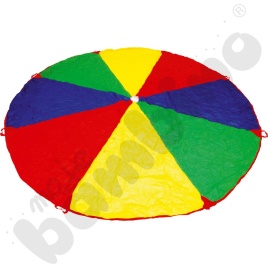 2ZESTAW TYPU TEATR KAMISHIBAI  Zestaw typu Teatr Kamishibai.Zestaw zawiera:- min. 1 drewniany teatrzyk w formie skrzynki z poręcznym uchwytem do przenoszenia,- min. 15 różnych bajek formatu min. A3 – każda bajka pakowana oddzielnie,- karty narracyjne.szt.1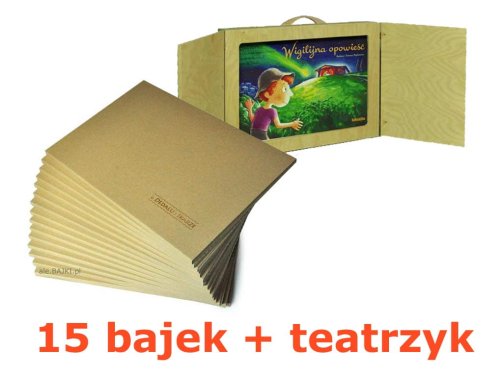 3KUWETA DO ZABAW KREATYWNYCH DO ZAJĘĆTransparentna kuweta przeznaczona do zabaw np. z piaskiem, wodą, itp. Wykonana z tworzywa sztucznego.Wymiary:- długość min. 70 cm.szt.13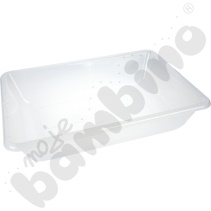 4GRA  TYPU "SPRZĄTAMY"Gra typu „Sprzątamy”. Zestaw gry zawiera co najmniej:- min. 1 plansza do gry,- min. 18 kartoników z oznaczeniem zabawek,- instrukcję do gry.szt.3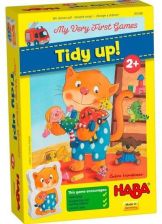 5GRA TYPU  "NAKARM MNIE!"Gra - układanka typu „Nakarm mnie!”. Zestaw gry zawiera co najmniej:- min. 5 elementów typu: marchewka, trawa, ryba, ser, kość,- min. 5 kartoników z obrazkami zwierząt,- min. 5 kartoników z kształtami,- min. 5 kartoników z kolorami,- instrukcję do gry.szt.3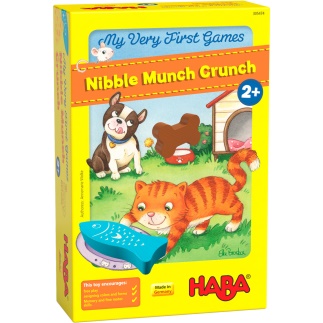 6GRA TYPU "SZUKANIE SKARPETEK"Gra - typu „Szukanie skarpetek”. Zestaw gry zawiera co najmniej:- min. 48 skarpetek (min. 24 pary),- min. 13 klamerek do bielizny,- instrukcję do gry.szt.3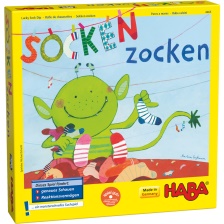 7GRA TYPU "W OGRODZIE"Gra - typu „W ogrodzie”. Zestaw gry zawiera co najmniej:- min. 1 planszę do gry,- min. 1 figurę w kształcie drzewa,- min. 1 figurę w kształcie ptaka,- min. 15 kart,- instrukcję do gry.szt.3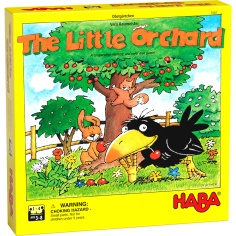 8KLOCKI TYPU PUZZLEZestaw klocków konstrukcyjnych typu puzzle w różnych kształtach i kolorach.Zestaw zawiera co najmniej:- min. 300 elementów (klocków) różnej wielkości,- pojemnik umożliwiający przechowywanie.szt.3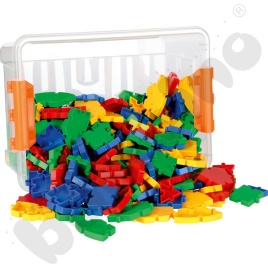 9KLOCKI TYPU MINI WAFFLEZestaw klocków konstrukcyjnych wykonanych z miękkiego materiału typu guma. Zestaw zawiera:- min. 500 szt. klocków o wymiarach min. 3,5 cm szer. x 3,5 cm. dł.szt.6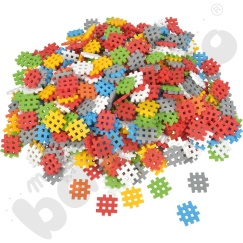 10KLOCKI DREWNIANE KONSTRUKCYJNEZestaw drewnianych klocków konstrukcyjnych. Zestaw zawiera min. 100 szt. kolorowych klocków w kształtach różnych figur geometrycznych.szt.3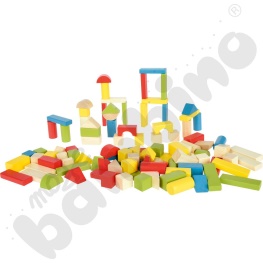 11KLOCKI PLASTIKOWE Zestaw plastikowych klocków konstrukcyjnych. Zestaw zawiera min. 130 szt. kolorowych klocków w kształtach różnych figur geometrycznych.szt.3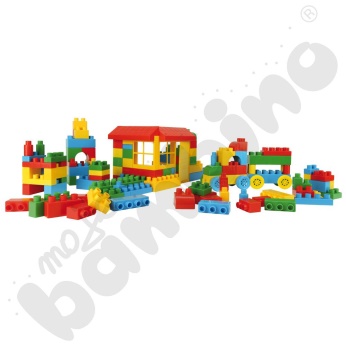 12KLOCKI TYPU GUMOWE KSZTAŁTYZestaw klocków typu gumowe kształty wykonanych z materiału gumowego.Zestaw zawiera co najmniej:- min. 70 szt. kolorowych klocków,- pojemnik do przechowywania. szt.3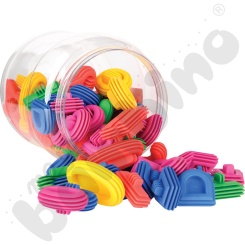 13KLOCKI DREWNIANE TYPU "MIASTO"Zestaw drewnianych klocków konstrukcyjnych. Zestaw zawiera min. 75 szt. kolorowych klocków w kształtach różnych figur geometrycznych umożliwiających budowę miasteczka.szt.3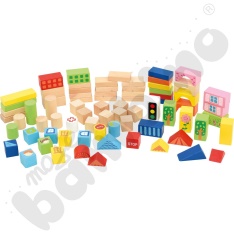 14KLOCKI WAFFLE TYPU "WIEJSKA ZAGRODA"Zestaw klocków konstrukcyjnych typu Waffle „Wiejska Zagroda”. Zestaw zawiera min. 240 szt. kolorowych klocków o różnych kształtach i kolorach oraz figury zwierząt gospodarskich.szt.3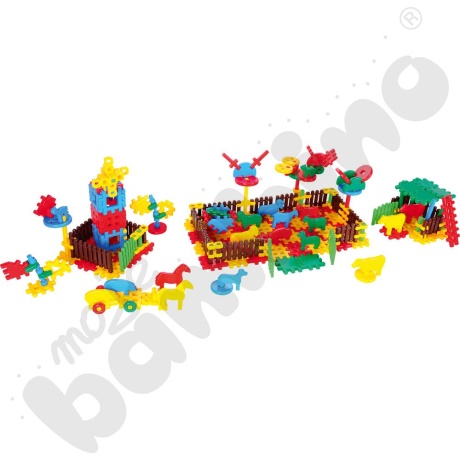 15KLOCKI KLASYCZNEZestaw klocków konstrukcyjnych typu lego wykonanych z materiału gumowego. Zestaw zawiera min. 350 szt. klocków w różnych kolorach i kształtach.szt.3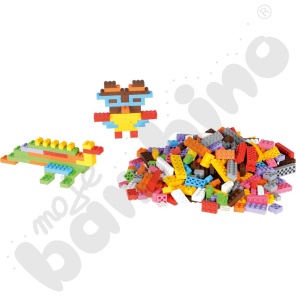 16KLOCKI TYPU LEGO DUPLO LUB RÓWNOWAŻNEZestaw klocków zachęcający dzieci do tworzenia i opowiadania historii typu LEGO Duplo.Zawartość zestawu zawiera co najmniej:- min. 109 elementów- min. 5 dwustronnych kart z tłem- min. 3 płytki bazowe-  podręcznik nauczyciela online z min. 6 lekcjami.szt.3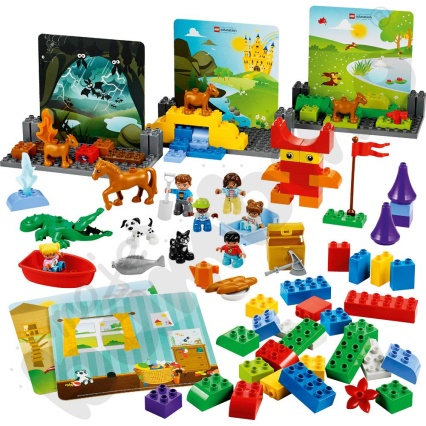 17KLOCKI TYPU SŁOMKI KONSTRUKCYJNEZestaw klocków konstrukcyjnych typu słomki wykonanych z tworzywa sztucznego. Zestaw składa się z min. 800 szt. kloców wraz z łącznikami w różnych kolorach.szt.3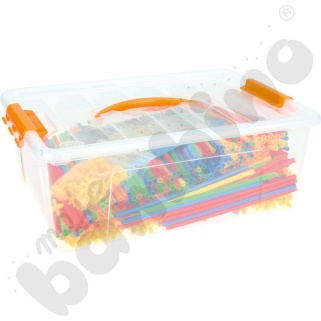 18KLOCKI TYPU WAFFLEZestaw klocków konstrukcyjnych wykonanych z tworzywa sztucznego.Zestaw zawierający:- min. 150 szt. klocków o wymiarach min. 10 cm szer. x 10 cm. dł.szt.3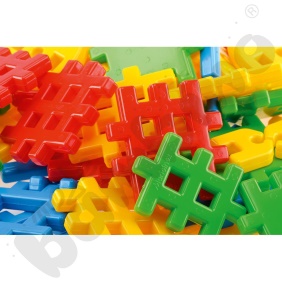 19GRA TYPU  „WYŚCIG ZWIERZĄT”Gra typu wyścig zwierząt wykonana z drewna. Zestaw zawiera co najmniej:- min. 4 podkładki,- min. 36 elementów przedstawiających min. 6 gatunków zwierząt w min. 6 różnych kolorach- min. 2 kostki.szt.3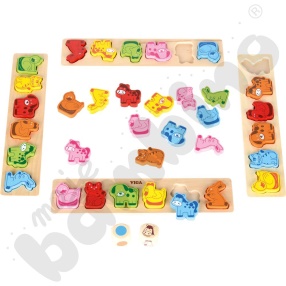 20GRA ZRĘCZNOŚIOWA TYPU "GŁODNY POTWÓR"Gra zręcznościowa typu „Głodny potwór” Zestaw zawiera co najmniej:- min. 1 kartonową plaszę,- min. 1 spiner,- min. 4 pizze,- min. 1 szczypce,- min. 20 elementów spożywczych.szt.3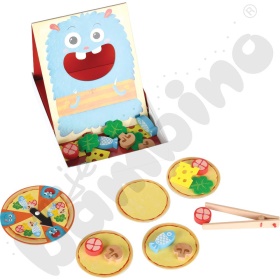 21ZESTAW GIER TYPU „SKRZATY” Zestaw 3 gier typu skrzaty. Zestaw zawiera co najmniej:- min. 48 figurek w kształcie skrzatów,- min. 24 tafelki ze wzorami,- min. 36 kart z zadaniami.szt.3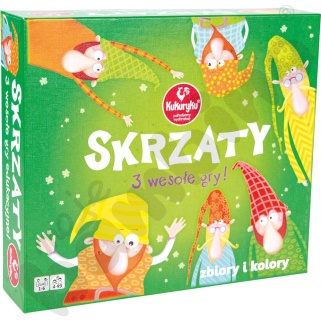 22GRA TYPU – „NAWLEKAJ NIE CZEKAJ”Gra zręcznościowa typu „Nawlekaj nie czekaj”. Zestaw zawiera co najmniej:- min. 55 kart z wzorami,- min. 12 kolorowych kulek do nawlekania,- min. 1 klepsydrę,- min. 2 linki do nawlekania lulek,- min. 60 żetonów,- instrukcję gry.szt.3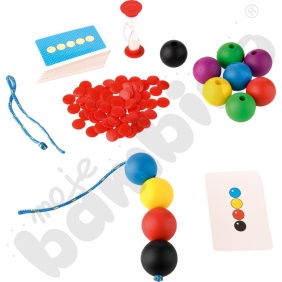 23GRA TYPU - CZYJ TO CIEŃ?Gra układanka typu „Czyj to cień?” polegająca na dopasowywaniu wizerunku zwierząt i postaci do ich cieni. Zestaw zawiera co najmniej:- min. 48 tafelków z wizerunkami zwierzątek i postaci bajkowych,- instrukcję gry.szt.3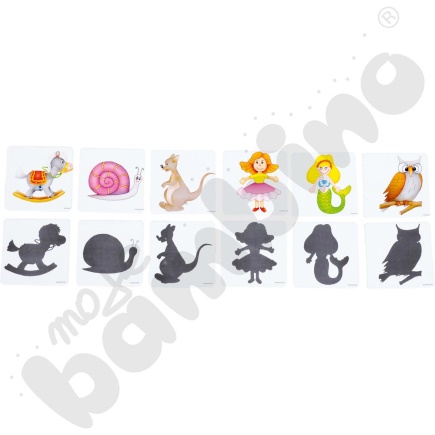 24GRA PLANSZOWA TYPU "TRZY MAŁE ŚWINKI"Gra planszowa typu „Trzy małe świnki”. Zestaw zawiera co najmniej:- min. 3 figurki świnek,- min. 1 figurkę wilka,- min. 1 kostkę,- min. 1 planszę.- min. 1 domek.szt.3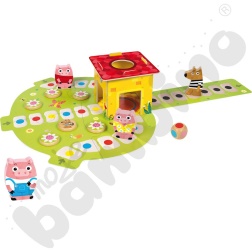 25KARTY EDUKACYJNE - PRZECIWIEŃSTWAZestaw kart edukacyjnych – typu przeciwieństwa. Zestaw zawiera co najmniej 24 kart z obrazkami.szt.3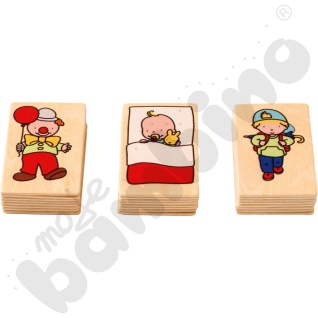 26GRA TYPU - WZORY, KOLORY, MEMORYGra typu „Wzory, kolory, memory”. Zestaw zawiera co najmniej:- min. 36 kolorowych żetonów o różnych kształtach figur geometrycznych.- min. 55 kart wzorów,- min. 4 linki do nawlekania żetonów,- min. 4 podkłady do układania żetonów.szt.3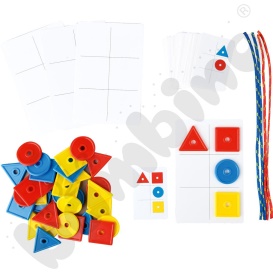 27GRY TYPU MEMORY DZIKIE ZWIERZĘTA I JEDZENIEGry edukacyjne typu Memory o tematyce dzikich zwierząt (3 szt.) i tematyce jedzenia (3 szt.)Zestaw gry zawiera, co najmniej:- min. 34 karty (17 par) przedstawiających zwierzęta bądź obrazki.- scenariusze zabaw.szt.6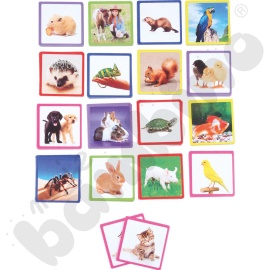 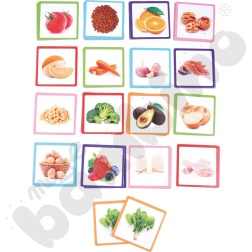 28GRA TYPU DOMINO - DZIKIE ZWIERZĘTAGra typu domino wykonana z drewna. Zestaw zawiera co najmniej min. 24 kostki z rysunkami dzikich zwierząt.szt.3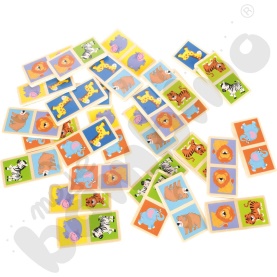 29PUZZLE - POJAZDY BUDOWLANEPuzzle na podkładce przedstawiające różne pojazdy. Puzzle składające się z min. 24 elementów.szt.3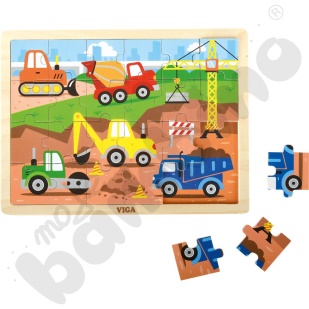 30PUZZLE 4 PORY ROKU - WIOSNA, LATO, JESIEŃ I ZIMAPuzzle na podkładce przedstawiające poszczególne pory roku. Puzzle składające się z min. 24 elementów.- wiosna – 2 szt.- lato – 3 szt.- jesień – 2 szt.- zima – 2 szt.szt.9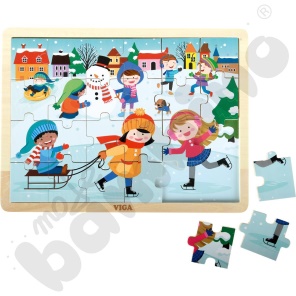 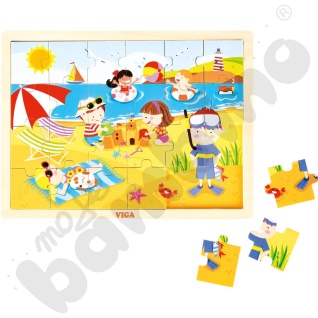 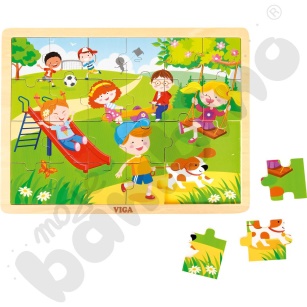 31PUZZLE TYPU  FARMAPuzzle po ułożeniu tworzą obraz zwierzątek – mieszkańców farmy. Puzzle składające się z min. 24 elementów.szt.3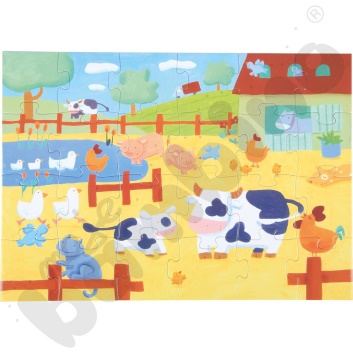 32PUZZLE TYPU SOWAPuzzle po ułożeniu tworzą obraz zwierzątek – mieszkańców lasu. Puzzle składające się z min. 24 elementów.szt.3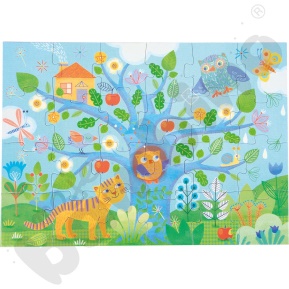 33PUZZLE TYPU UKŁADAM ROBACZKIPuzzle typu „Układam robaczki” Zestaw zawiera min. 5 układanek (min. 20 elementów)szt.9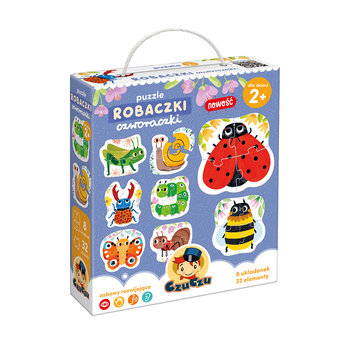 34ZESTAW SAMOCHODZIKÓW TYPU KID CARSZestaw samochodzików typu kid cars wykonanych z tworzywa sztucznego. Zestaw składający się z min. 30 różnych pojazdów.szt.4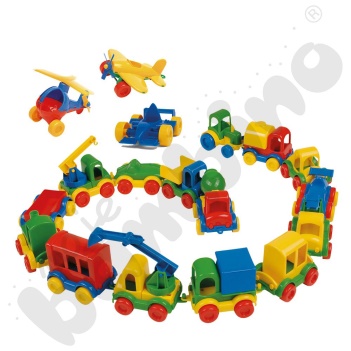 35SAMOCHÓD TYPU KARETKA POGOTOWIA, WÓZ STRAŻACKIZabawki – auta typu „Straż pożarna” i typu „Karetka Pogotowia”Specyfikacja:- auta wykonane z tworzywa sztucznego,- długość min. 20 cm,- auta wydające dźwięki i sygnały świetlne,- auta w zestawie z bateriami.Auta:- typu karetka pogotowia – 3 szt.- typu wóz strażacki – 3 szt.szt.6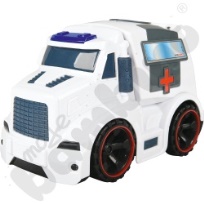 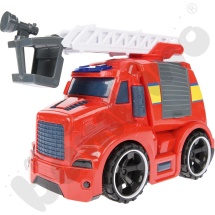 36SAMOCHÓD TYPU ŁADOWARKA, SPYCHACZAZabawka – auto typu „ładowarka” i typu „spychacz”.Specyfikacja:- auta wykonane z plastiku,- kółka wykonane z tworzywa nierysującego powierzchni,- długość min. 25 cm,Auta:- typu ładowarka – 3 szt.- typu spychacz – 3 szt.szt.6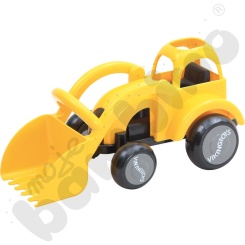 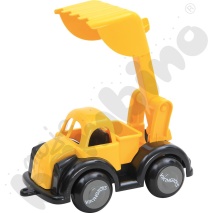 37SAMOCHÓD TYPU: STRAŻ POŻARNA Zabawka – auto typu „Straż pożarna” z figurkami.Specyfikacja:- auto wykonane z plastiku,- kółka wykonane z tworzywa nierysującego powierzchni,- długość min. 21 cm,- w zestawie min. 2 figurki pracowników / kierowców.szt.6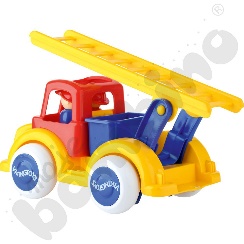 38SAMOCHÓD TYPU: AUTOBUS SZKOLNY Zabawka – auto typu autobus szkolny z figurkami.Specyfikacja:- auto wykonane z plastiku,- kółka wykonane z tworzywa nierysującego powierzchni,- długość min. 21 cm,- w zestawie min. 2 figurki pracowników / kierowców.szt.6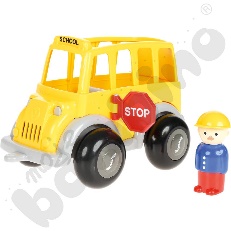 39SAMOCHÓD TYPU: BETONIARKA Zabawka – auto typu betoniarka z figurką.Specyfikacja:- auto wykonane z plastiku,- kółka wykonane z tworzywa nierysującego powierzchni,- długość min. 21 cm,- w zestawie min. 1 figurka pracownika / kierowcy.szt.6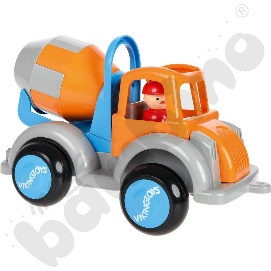 40SAMOCHÓD TYPU: AUTO KAMPERZabawka – auto typu kamper z figurkami.Specyfikacja:- auto wykonane z plastiku,- kółka wykonane z tworzywa nierysującego powierzchni,- długość min. 21 cm,- w zestawie min. 2 figurki,- posiada co najmniej: światła, podnoszony dach i wyciągany baldachim,- w zestawie min. 2 baterie typu AA.szt.6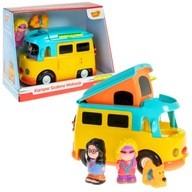 41SAMOCHÓD TYPU: TRAKTORZabawka – auto typu traktor.Specyfikacja:- ruchoma łyżka,- długość min. 21 cm.szt.6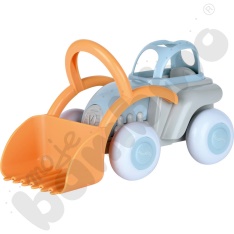 42LALKA TYPU "BOBAS"Lalka typu „Bobas” – różne rodzajeSpecyfikacja:- lalki posiadające miękkie tułowie,- laki wydające dźwięki,- wysokość lalki min. 20 cm,- w zestawie z niezbędnymi bateriami.szt.12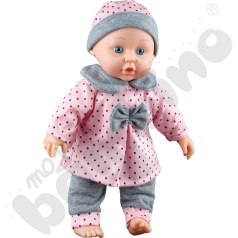 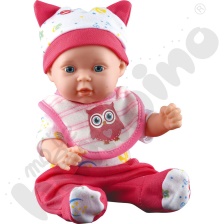 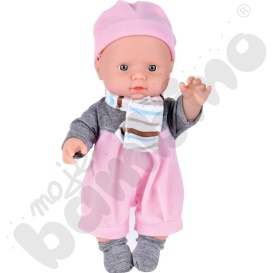 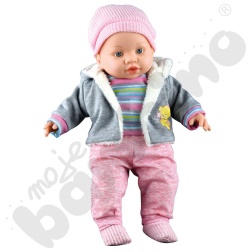 43WÓZEK Z LALKĄ TYPU BOBASZabawka typu „Wózek / gondola dla lalek”.Specyfikacja:- wyjmowana gondola,- wózek składany na stelażu,- w zestawie z lalką typu bobas.szt.3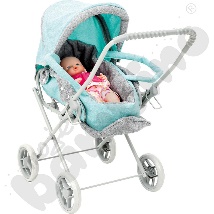 44WARZYWA W KOSZYKU DO ZABAWYZestaw zawierający min.10 szt. kolorowych, drewnianych produktów - warzyw- w komplecie koszyczek do przechowywania.szt.3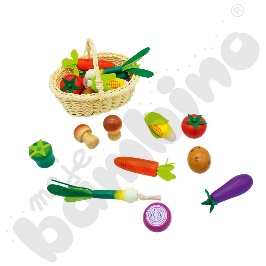 45OWOCE W KOSZYKU DO ZABAWYZestaw zawierający min.10 szt. kolorowych, drewnianych produktów – owoców.- w komplecie koszyczek do przechowywania.szt.3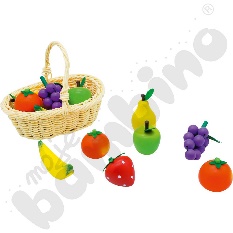 46ZESTAW ŻYWNOŚCIZestawy zawierający min. 20 produktów spożywczych, wykonanych z drewna.W skład zestawu wchodzą min.:- produkty typu artykuły spożywcze np.: kromki chleba, bułka, hamburger, stek, kiełbasa, udko kurczaka, ryba, sery, masło, mleko, jajko, arbuz, cytryna, pomidor, banan, pomarańcza, czosnek itp.- min. 4 szt. drewnianych skrzynek do przechowywania produktów.szt.4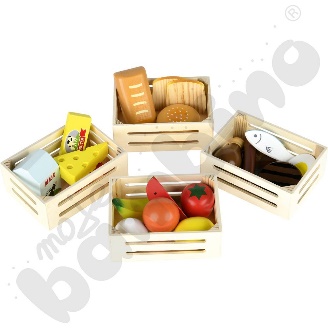 47DREWNIANY WARSZTAT Z NARZĘDZIAMIDrewniana zabawka typu „Warsztat z narzędziami”. W skład zestawu wchodzi:- min. 40 drewnianych narzędzi tj. m.in. młotek, klucz, śrubokręt, piła, kątownik wyposażony w miarę, śruby, kołki, nakrętki,  listewki z otworami w różnych długościach.szt.3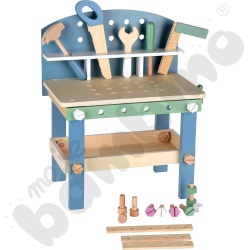 48ZESTAW DO HERBATYZabawka typu „Zestaw do herbaty” składający się z:- min. 4 filiżanek z podstawkami,- min. 4 łyżeczek,- min. 1 kubka do śmietanki,- min. 1 cukiernicy,- min. 1 dzbanuszka do herbaty.szt.8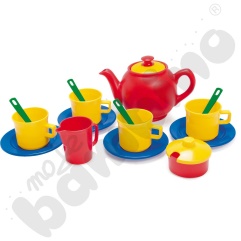 49ZESTAW OBIADOWYZabawka typu „Zestaw obiadowy” składający się z:- min. 4 widelców, min. 4 noże, min. 4 łyżki,- min. 4 kubeczki,- min. 4 talerze,- min. 1 rondel z przykrywką.szt.8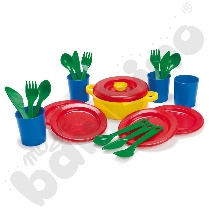 50TĘCZOWE KAMIENIE KREATYWNEZabawka w kształcie tak zwanych "kamieni".Zestaw składający się z:- min. 36 "kamieni" z tworzywa sztucznego w min. 6 kolorach i w min. 6 różnych wielkościach,- pojemnika do przechowywania,- min. 20 dwustronnych kart zadań z lakierowanej tektury.szt.3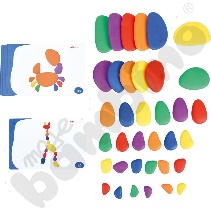 51MOZAIKA 3DMozaika 3D typu układanka. Zestaw składający się z:- min. 90 elementów o różnych kształtach geometrycznych,- min. 1 opakowania służącego jednocześnie, jako podstawka do układania,- min. 6 kart dwustronnych służącymi, jako wzory do układania.szt.4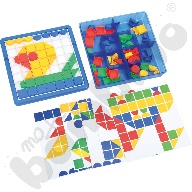 52GRA TYPU „ZIELONE ZAGADKI SMOKA OBIBOKA”Gra typu Zielone Zagadki Smoka Obiboka”. W skład gry wchodzą, co najmniej:- min. 135 kart do grania,- min. 6 puzzli,- instrukcja.szt.2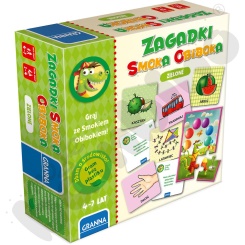 53GRA ZRĘCZNOŚCIOWA TYPU SKACZĄCE ŻABKIGra typu „Skaczące żabki” W skład gry wchodzi:- min. 16 szt. pionków w kształcie żabki (w min. 4 kolorach)- min. 1 pojemnik w kształcie wiaderka.szt.2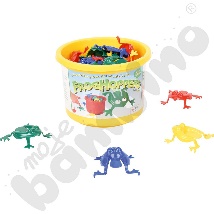 54GRA ZRĘCZNOŚCIOWA TYPU PATYCZAKIGra typu „Patyczaki”. W skład gry wchodzi:- min. 48 plastikowych patyczków w min. 4 kolorach,- min. 8 dwustronnych plansz z wzorkami do układania,- instrukcja.szt.3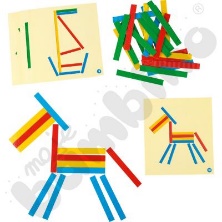 55GRA ZRĘCZNOŚCIOWA TYPU SKACZĄCE CZAPECZKIGra typu „Skaczące czapeczki”.  W skład gry wchodzi: 
- min. 12 pionków tzw. czapeczek, 
- min. 4 wyrzutnie,- min. 1 plansza z otworami.szt.3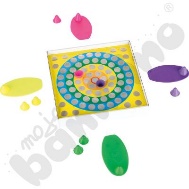 56ZABAWKA TYPU BALANSUJĄCY DELFINZabawka typu balansujący delfin. Zestaw składający się z:- min. 1 podstawy typu delfin,- min. 18 elementów w kształcie tulejek w różnych kolorach i wielkościach,- 1 kostka z zaznaczonymi kolorami.szt.3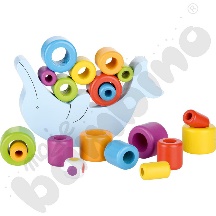 57MATA KLASYMata w do gry w klasy – wykonana z piankowych puzzli umożliwiających ich złożenie.Zestaw składający się z min. 10 elementów/puzzli.szt.3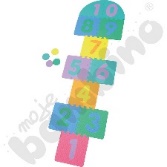 58GRA PODŁOGOWA TYPU SKACZĄCE KROKODYLEGra podłogowa typu „Skaczące krokodyle”. Zestaw zawiera:- matę do gry o wymiarach min. dł. 250 cm x min. szer. 75 cm.- kolorową kostkę do gry,- znaczniki dla graczy.szt.3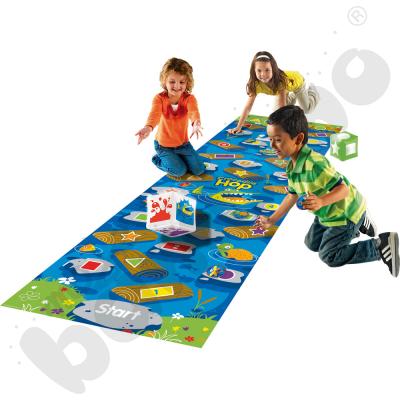 59WÓZEK TYPU SPACERÓWKA DLA LALEKZabawka typu wózek spacerowy dla lalek 
Wymagania techniczne:- podstawowe wymiary: min. wys. 50 cm,- kolor dowolny.szt.3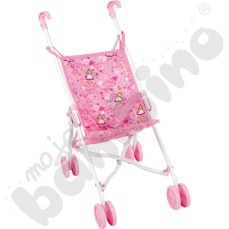 60WÓZEK TYPU PARASOLKA DLA LALEKZabawka typu wózek parasolka dla lalek 
Wymagania techniczne:- podstawowe wymiary: min. wys. 50 cm,- możliwość składania,- kolor dowolny.szt.3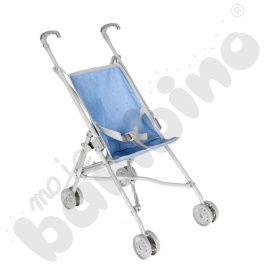 61ZABAWKA TYPU KOLEJKA DREWNIANAZestaw typu kolejka drewniana składający się co najmniej z:- min. 1 kolejki drewnianej (min. 1 lokomotywa i min. 1 wagonik);- sytemu torów umożliwiającemu ułożenie trasy w formie pętli.szt.4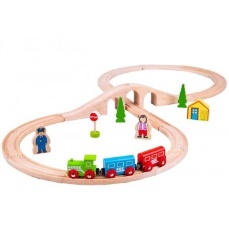 62DŹWIĘKOWE PRZYCISKIZestaw składający się z min. 4 przycisków w różnych kolorach i wydających różne dźwięki. Dźwięki. Przyciski nie są ze sobą powiązane i stanowią oddzielne elementy.szt.3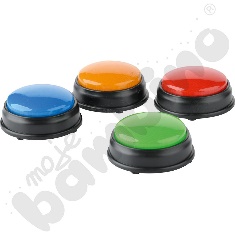 63DOTYKOWA GRA EDUKACYJNA TYPU TWISTER FAKTURYDotykowa gra edukacyjna typu Twister Faktury. Zestaw składający się z:- min. 1 planszy z tarczą,- min. 6 różnych tekstur materiałów do gry,- min. 18 kart z wizerunkami zwierząt,- woreczek umożliwiający przechowywanie gry.szt.3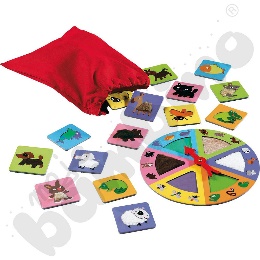 64PUZZLE 4 PORY ROKU - LOTERYJKA OBRAZKOWALoteryjka obrazkowa typu puzzle 4 Pory Roku.Zestaw składający się z:- min. 4 dwustronne plansze- min. 30 kartoników obrazkowych.szt.4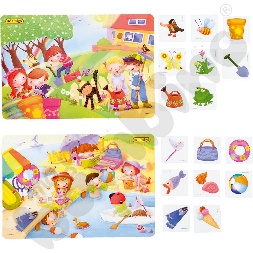 65PROGRAM MULTIMEDIALNY TYPU - AUTYZM. MOWA W KONTEKŚCIE SPOŁECZNYMProgram multimedialny typu „Autyzm. Mowa w kontekście społecznym”.Zestaw zawiera co najmniej:- ćwiczenia interaktywne wspomagające rozwijanie sprawności komunikacyjnej i pragmatyczne użycie języka,- materiały do wykorzystania na zajęciach logopedycznych, rewalidacyjnych i terapii pedagogicznej,- osobne zbiory ćwiczeń dostosowane dla dzieci nieumiejących czytać oraz dla uczniów starszych, w przypadku których zadania zawierają tekst pisany,- min. 200 ekranów interaktywnych,- zestaw materiałów dodatkowych (np. karty pracy do wydruku, poradnik metodyczny, tradycyjne pomoce dydaktyczne: kostki emocji, pieczątki),- licencję na czas nieokreślony – min. 1 stanowisko online (wymagany dostęp do Internetu) + min. 1 stanowisko offline (praca bez dostępu do Internetu).Program umożliwia pracę z programem zarówno offline (bez dostępu do Internetu) jak i online w każdym miejscu i czasie z dostępem do Internetu.szt.1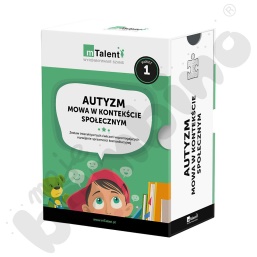 66PROGRAM MULTIMEDIALNY TYPU - PERCEPCJA WZROKOWO-SŁUCHOWA - PAKIET EKSPERTProgram multimedialny typu Percepcja wzrokowo-słuchowa pakiet mTalent obejmuje min. dwie pozycje:- PERCEPCJA WZROKOWA- PERCEPCJA SŁUCHOWAZestaw typu percepcja wzrokowa zawiera co najmniej:- min. 500 ekranów interaktywnych (ćwiczenia typu: łączenie elementów, kategoryzowanie, zaznaczanie różnic, memo, gry pamięciowe, sekwencje, łączenie punktów, interaktywne puzzle, sudoku obrazkowe, ćwiczenia do pracy z grupą dzieci (np. interaktywne gry planszowe z pionkami, gry za tablice interaktywne), a także ćwiczenia oparte na tekście, np. uzupełnianie luk w zabawnych rymowankach uzupełnianie ilustracji do treści, zadania kreatywne (np. narysuj) i inne),- min. 200 kart pracy do wydruku.- drukowany poradnik metodyczny "Percepcja wzrokowa"- kolorowe patyczki,- okrągłe żetony,- liczmany – figury,- latarka z laserem,- lupa,- licencja,- instrukcja instalacji.- licencję na czas nieokreślony – min. 1 stanowisko online (wymagany dostęp do Internetu) + min. 1 stanowisko offline (praca bez dostępu do Internetu)Zestaw typu percepcja słuchowa zawiera co najmniej:- min. 500 ekranów interaktywnych (ćwiczenia typu: odsłuchiwanie i nagrywanie własnej wersji materiału językowego, łączenie elementów, kategoryzowanie, zaznaczanie różnic, memo, gry pamięciowe, sekwencje, łączenie punktów, interaktywne puzzle, sudoku obrazkowe, ćwiczenia do pracy z grupą dzieci (np. interaktywne gry planszowe z pionkami, gry za tablice interaktywne), a także ćwiczenia oparte na tekście, np. uzupełnianie luk w zabawnych rymowankach uzupełnianie ilustracji do treści, zadania kreatywne (np. narysuj) i inne),- min. 200 kart pracy do wydruku,- drukowany poradnik metodyczny "Percepcja słuchowa",- mikrofon + statyw,- karta dźwiękowa USB,- słuchawki,- głośniczki stereo USB+Minijack,- okrągłe żetony,- kolorowe patyczki,- trójkąt muzyczny,- drewniane pudełko akustyczne,- licencja,- instrukcjĘ instalacji.- licencję na czas nieokreślony – min. 1 stanowisko online (wymagany dostęp do Internetu) + min. 1 stanowisko offline (praca bez dostępu do Internetu).szt.1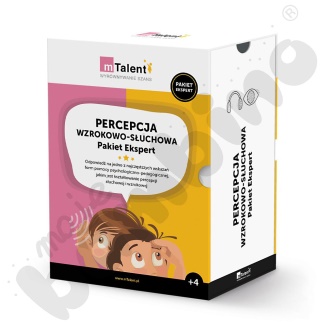 67PROGRAM MULTIMEDIALNY TYPU  - MOC EMOCJIProgram multimedialny typu „Moc Emocji” to program dydaktyczny, który pomaga rozwijać kompetencje emocjonalne i społeczne u dzieci.Program zawiera co najmniej:- min. 40 lekcji multimedialnych na pendrivie, w tym:-- min. 40 animacji i pokazów slajdów,-- min. 90 ćwiczeń multimedialnych,-- min.50 kart pracy do wydruku.- publikację zawierającą scenariusze zajęć i katy pracy,- publikację typu przewodnik metodyczny wraz z kartami obserwacji dziecka.szt.1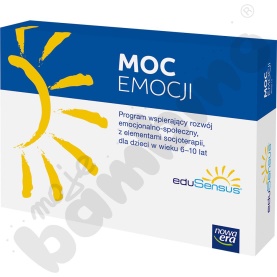 68PROGRAM MULTIMEDIALNY TYPU - WSPOMAGANIE ROZWOJU Program multimedialny typu Wspomaganie Rozwoju przeznaczony do wczesnej terapii zaburzeń funkcji poznawczych i percepcyjno-motorycznych, wspomagania stymulacji wielozmysłowej oraz wspierania wszechstronnego rozwoju dzieckaProgram składa się z min. 6 części.Program zawiera co najmniej:Dodatkowo w zestawie:- min. 500 ćwiczeń multimedialnych i min. 300 kart pracy do wydruku w programie.- publikację drukowaną,- przewodnik metodyczny do pracy z programem.- min. 1000 dodatkowych pomocy dydaktycznych w wersji elektronicznej (typu przesiewowe badanie mowy, multimedialne książki, dźwięki, melodie i piosenki karty pracy do wydruku, obrazki i gry, aplikacje oraz przewodnik po tych pomocach itp.).- bezterminową licencję na min. 2 urządzenia.szt.1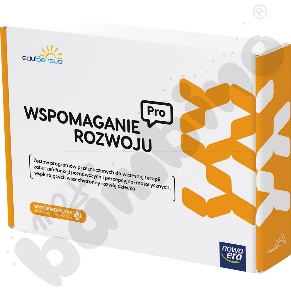 